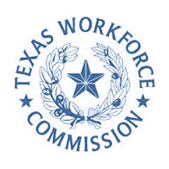 Final AgendaAdult Education and Literacy Advisory Committee March 27th, 20241:30 PM Central Standard TimeTexas Workforce Commissionhttps://zoom.us/j/94591238552Adult Education and Literacy Advisory Committee Members:Jauneen Maldonado, Leslie Cantu, Cindy Fisher, Kristina Hartman, Dr. Ben Stratford, Karla Flanagan, Ernest LewisAgenda:TWC Welcome State Director Opening RemarksCommissioners RemarksTWC AEL Updates AEL 101 – Meeting for New or Existing MembersAEL Statewide Competition AEL Strategic Plan UpdatesProgress Report   Statewide InitiativesCommittee Business and DiscussionPutting Recommendations Into Action Statewide Needs Assessment Scope